Nr  wniosku   	…………………………….………………..                      		      [wypełnia pracownik Biura LGD]         Przedsięwzięcie     2.1.1Tytuł operacji/projektu : 	………….……………………………………………………..			……………….………………………………………………..Imię i Nazwisko / Nazwa Wnioskodawcy:	…………………………………………………………….Nr identyfikacyjny  Wnioskodawcy / producenta rolnego /  ……………………………………………
Instrukcja:Niniejszy dokument ma charakter pomocniczy i stanowi wyłącznie rozwinięcie informacji zawartych we Wniosku o Przyznanie Pomocy (WoPP) oraz załącznikach.W każdym polu Uzasadnienie, należy wskazać odpowiedni punkt WoPP oraz (jeśli dotyczy) załącznik, w którym wnioskodawca wcześniej odniósł się do kryterium punktowego.W przypadku pojawienia się rozbieżności lub braku informacji we Wniosku i/lub załączniku, oceniający przyzna punkty w oparciu o WoPP jako dokument nadrzędny.Uzasadnienie powinno być zwięzłe, konkretne, w sposób przejrzysty odnosić się do kryterium. Opisy niezwiązane z zakresem operacji lub informacje ogólne, w tym ograniczenie się do krótkiej deklaracji spełnienia wymogów kryterium nie zostaną uznane przez oceniających.Kryteria punktowe niewyliczone w Fiszce Operacji będą weryfikowane w oparciu o inne dokumenty i nie wymagają dodatkowych uzasadnień. ……………………………………………..                                                 ………………………………………………..         [miejscowość, data]                                                                                            [czytelny podpis]	OPERACJE  W  RAMACH  LSR                 
FISZKA OPERACJI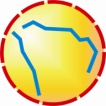 Lokalna Grupa DziałaniaOpis kryteriumUzasadnienie wskazanie punktu w WoPP i/lub BiznesplanieDoświadczenie wnioskodawcyDoświadczenie wnioskodawcyPreferuje się wnioskodawców, którzy  zrealizowali:co najmniej 1projekt infrastrukturalny ze środków UE , co najmniej 1 projekt infrastrukturalny współfinansowany ze środków  pomocowych,co najmniej 3 projekty inne niż infrastrukturalne współfinansowane ze środków pomocowych.Punkty8   – wnioskodawca zrealizował co najmniej 1 projekt infrastrukturalny współfinansowany ze  środków UE,6  – wnioskodawca zrealizował co najmniej 1 projekt infrastrukturalny współfinansowany ze środków  pomocowych,2  – wnioskodawca zrealizował co najmniej 3 projekty inne niż infrastrukturalne współfinansowane ze środków pomocowych, 0  – wnioskodawca nie zrealizował żadnego projektu ze środków UE oraz ze środków pomocowych.Należy wskazać program, czas realizacji, kwotę dofinansowania i przedstawić krótki i zwięzły opis projektu. Miejsce realizacji operacjiMiejsce realizacji operacjiPreferuje się operacje realizowane w miejscowościach do 2000 mieszkańców. Punkty10 – realizacja operacji  na terenie  miejscowości do 400 mieszkańców,8 – realizacja operacji na terenie miejscowości od  401 do 800 mieszkańców,6 - realizacja operacji na terenie miejscowości od 801 do 1200 mieszkańców,4 – realizacja operacji na terenie miejscowości od 1201 do 1600 mieszkańców,2 - realizacja operacji na terenie miejscowości od 1601 do 2000 mieszkańców,0 - realizacja operacji na terenie miejscowości powyżej 2000 mieszkańców.Należy wymienić wszystkie miejscowości objęte projektem z podaniem nazwy  gmin/yWykorzystanie lokalnych zasobówWykorzystanie lokalnych zasobówPreferuje się operacje realizowane z wykorzystaniem lokalnych zasobów, w szczególności: surowców, usług, kapitału społecznego, potencjału przyrodniczego i turystycznego.Punkty16 – wnioskodawca wykorzystuje lokalne zasoby w co najmniej w 2 kategoriach,10 – wnioskodawca wykorzystuje lokalne zasoby w co najmniej w 1 kategorii,0 – wnioskodawca nie wykorzystuje w ramach operacji lokalnych zasobów.Należy wyraźnie wskazać kategorie lokalnych zasobów, jakie będą wykorzystywane w ramach działalności a następnie w sposób przejrzysty uzasadnić, w jaki sposób wykorzystanie tych zasobów wpłynie na realizację celów operacjiRealizacja operacji z uwzględnieniem zasad ochrony środowiska naturalnego  i  klimatuRealizacja operacji z uwzględnieniem zasad ochrony środowiska naturalnego  i  klimatuPreferuje się operacje realizowane z wykorzystaniem metod/narzędzi pozytywnie wpływających na środowisko naturalne i jego poziom ochrony oraz na klimat.Punkty16 – operacja wykorzystuje takie metody lub narzędzia, które korzystnie wpływają na środowisko i klimat, w sposób czynny tzn. wprowadza korzystną zmianę w środowisku wynikającą bezpośrednio z realizowanej operacji (operacja stanowi wartość dodaną), 8 – operacja wykorzystuje  takie metody lub narzędzia, które korzystnie wpływają na środowisko i klimat , w sposób bierny tzn. nie tworzą wartości dodanej, ale wykorzystują materiały, urządzenia, technologie zgodne z ochroną środowiska,0 – operacja nie ma wpływu na stan i poziom ochrony środowiska naturalnego i klimatu.Należy wskazać i opisać, jakie metody i/lub narzędzia wykorzystywane w ramach operacji będą pozytywnie wpływały na stan środowiska naturalnego i poziom jego ochronyInnowacyjność operacjiInnowacyjność operacjiPreferuje się operacje innowacyjne, czyli wykorzystujące nowe metody i/lub wprowadzające nowe rozwiązania, nowe usługi i/lub nowe produkty na obszarze LSR.Punkty 4  - operacja jest innowacyjna,0 - operacja nie jest innowacyjna.Należy wskazać i opisać co najmniej jedną z kategorii:- jakie nowe metody i/lub narzędzia będą stosowane w ramach operacji lub- jakie nowe atrakcje i/lub usługi zostaną wprowadzone na wskazany obszar w ramach operacji. Należy odnieść się w szczególności do zakresu tematycznego przedsięwzięcia, w ramach którego ogłoszono nabór wniosków. Należy uzasadnić, w jaki sposób wnioskodawca zdobył informacje nt. poziomu innowacyjności operacji.Dostosowanie infrastruktury do potrzeb grup defaworyzowanychDostosowanie infrastruktury do potrzeb grup defaworyzowanychPreferuje się operacje, w ramach których powstanie infrastruktura dostosowana do potrzeb grup defaworyzowanych, 
w szczególności osób starszych i/lub niepełnosprawnychPunkty14 – w ramach operacji infrastruktura zostanie dostosowana do potrzeb więcej niż jednej grupy defaworyzowanej6 - w ramach operacji infrastruktura zostanie dostosowana do potrzeb przynajmniej jednej grupy defaworyzowanej0 – w ramach operacji infrastruktura nie zostanie dostosowana do potrzeb grup defaworyzowanych Należy wskazać grupę/grupy defaworyzowane, do której/ych potrzeb zostanie dostosowana infrastruktura oraz szczegółowo opisać zaplanowane działania/ułatwienia. Konsultacje społeczneKonsultacje społeczneOcenie podlega, czy Wnioskodawca przeprowadził przed złożeniem wniosku o przyznanie pomocy konsultacje społeczne z mieszkańcami terenu, na którym została zaplanowana inwestycja i przedstawił wiarygodne i przekonywujące dokumenty w celu potwierdzenia procesu konsultacji. Punkty12 – wnioskodawca przedstawił dokumenty potwierdzające przeprowadzenie konsultacji społecznych z mieszkańcami terenu, na którym będzie realizowana operacja,0  – wnioskodawca nie przedstawił dokumentów potwierdzających przeprowadzenie konsultacji społecznych z mieszkańcami terenu, na którym ma być realizowana operacja.Należ opisać w jaki sposób przeprowadzono konsultacje  oraz dołączyć  dokumenty  np.:lista obecności na spotkaniu, protokoły ze spotkań,  wydruk ze strony internetowej, maileRealizacja operacji w partnerstwieRealizacja operacji w partnerstwiePreferuje się operacje realizowana przez wnioskodawców, którzy zawarli porozumienie/umowę partnerstwa gminy z organizacją pozarządową z terenu miejscowości/gminy, na terenie której realizowana będzie operacja. Możliwe są dwie sytuacje – Wnioskodawcą jest organizacja pozarządowa, która zawiera umowę partnerstwa/porozumienie z gminą lub wnioskodawcą jest gmina, która zawiera umowę partnerstwa/porozumienie z organizacją pozarządową.Punkty10  - wnioskodawca przedstawił dokumenty potwierdzające zawarcie partnerstwa, zakładającego wspólną realizację operacji,0  – wnioskodawca nie przedstawił dokumentów potwierdzających zawarcie partnerstwa, zakładającego wspólną realizację operacji.Należy opisać, z jakim podmiotem zostało zawarte porozumienie/umowa/umowa użyczenia nieruchomości, z którym będzie realizowana operacja. 